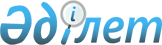 О внесении изменений и дополнения в постановление Правительства Республики Казахстан от 18 декабря 2008 года № 1184Постановление Правительства Республики Казахстан от 18 ноября 2009 года № 1871-1

      Правительство Республики Казахстан ПОСТАНОВЛЯЕТ:



      1. Внести в постановление Правительства Республики Казахстан от 18 декабря 2008 года № 1184 "О реализации Закона Республики Казахстан "О республиканском бюджете на 2009-2011 годы" следующие изменения и дополнение:



      в приложении 1 к указанному постановлению:

      в функциональной группе 10 "Сельское, водное, лесное, рыбное хозяйство, особо охраняемые природные территории, охрана окружающей среды и животного мира, земельные отношения":

      по администратору 212 "Министерство сельского хозяйства Республики Казахстан":

      в программе 029 "Строительство и реконструкция системы водоснабжения":

      в подпрограмме 005 "За счет внутренних источников":

      в графе 3:

      в строке "Водоснабжение села Абай Сарыагашского района Южно-Казахстанской области (водопроводные сети восьми близлежащих аулов)" цифры "235929" заменить цифрами "203977";

      в строке "Разработка проектно-сметной документации по объекту строительство Каскеленского группового водовода в Карасайском районе Алматинской области" цифры "50000" заменить цифрами "80000";

      строку "Реконструкция Жетысайского группового водопровода Махтааральского района Южно-Казахстанской области" дополнить цифрами "297063";

      в строке "Реконструкция Жиделинского группового водовода и веток подключения к ним в Шиелийском районе Кызылординской области" цифры "107640" заменить цифрами "94850";

      в строке "Реконструкция Жиделинского группового водопровода. Ветка подключения от ЖГВ до населенного пункта Енбек и населенного пункта Екпинди Жанакорганского района Кызылординской области" цифры "20849" заменить цифрами "17943";

      в строке "Реконструкция Майского группового водопровода Майского района Павлодарской области" цифры "784491" заменить цифрами "294749";

      в строке "Реконструкция Тасты-Шуйского группового водопровода Сузакского района Южно-Казахстанской области" цифры "96740" заменить цифрами "94661";

      в строке "Строительство Енбекшиказахского группового водовода Алматинской области (1 очередь, 1 пусковой комплекс)" цифры "436619" заменить цифрами "434542";

      в строке "Строительство Октябрьского группового водопровода в Кармакшинском районе Кызылординской области" цифры "286863" заменить цифрами "311982";

      в строке "Строительство ветки подключения поселка Жанакорган к Жиделинскому групповому водопроводу в Кызылординской области" цифры "61066" заменить цифрами "50430";

      в строке "Строительство Арало-Сарыбулакского группового водопровода (V очередь) в Кызылординской области" цифры "784500" заменить цифрами "984500";

      в программе 031 "Реконструкция гидротехнических сооружений":

      в графе 3:

      в строке "Объединенный гидроузел "Достык" на реке Хоргос с подключением магистральных каналов в Панфиловском районе Алматинской области" цифры "750000" исключить;

      в строке "Реконструкция сооружений Чарского водохранилища Жарминского района Восточно-Казахстанской области корректировка проектно-сметной документации" цифры "52788" исключить;

      в строке "Берегоукрепительные и русловыпрямительные работы на реке Шу в Шуском районе Жамбылской области" цифры "50000" заменить цифрами "152788";

      в строке "Перегораживающее сооружение на канале № 35 для регулирования уровней и объемов воды в каналах № 35, 36 и экибастузском водохранилище" цифры "50000" исключить;

      в строке "Восстановление работоспособности магистрального канала "Комсомол" в Байдыбекском районе Южно-Казахстанской области" цифры "300000" заменить цифрами "483698";

      в строке "Машинная водоподача из Шардаринского водохранилища на орошаемые земли Махтааральского района Южно-Казахстанской области" цифры "1820000" заменить цифрами "2386302";



      в приложении 12 к указанному постановлению:

      в строке, порядковый номер 1, цифры "333641" заменить цифрами "415140";

      в строке, порядковый номер 5, цифры "224528" заменить цифрами "164610";

      в строке, порядковый номер 7, цифры "219717" заменить цифрами "169917";

      в строке, порядковый номер 9, цифры "46095" заменить цифрами "43713";

      в строке, порядковый номер 11, цифры "495998" заменить цифрами "505960";

      в строке, порядковый номер 12, цифры "81379" заменить цифрами "102018";



      в приложении 16 к указанному постановлению:

      в строке, порядковый номер 1, цифры "481742" заменить цифрами "508687";

      в строке, порядковый номер 3, цифры "282283" заменить цифрами "292283";

      в строке, порядковый номер 5, цифры "297538" заменить цифрами "299038";

      в строке, порядковый номер 9, цифры "245181" заменить цифрами "238088";

      в строке, порядковый номер 10, цифры "45707" заменить цифрами "41605";

      в строке, порядковый номер 11, цифры "22750" заменить цифрами "14500";

      в строке, порядковый номер 14, цифры "325989" заменить цифрами "306989";



      в приложении 17 к указанному постановлению:

      в строке, порядковый номер 1, цифры "2136000" заменить цифрами "2209944";

      в строке, порядковый номер 3, цифры "1409000" заменить цифрами "1304283";

      в строке, порядковый номер 4, цифры "22000" заменить цифрами "18672";

      в строке, порядковый номер 5, цифры "1546000" заменить цифрами "1662000";

      в строке, порядковый номер 6, цифры "738000" заменить цифрами "596000";

      в строке, порядковый номер 9, цифры "2372000" заменить цифрами "2464900";

      в строке, порядковый номер 10, цифры "1055000" заменить цифрами "1018244";

      в строке, порядковый номер 11, цифры "11000" заменить цифрами "6184";

      в строке, порядковый номер 12, цифры "1091000" заменить цифрами "1247100";

      в строке, порядковый номер 13, цифры "2765000" заменить цифрами "2771930";

      в строке, порядковый номер 14, цифры "2021000" заменить цифрами "1869469";

      в строке, порядковый номер 15, цифры "5000" заменить цифрами "2274";



      в приложении 20 к указанному постановлению:

      в строке, порядковый номер 2, цифры "2491" заменить цифрами "2209";

      в строке, порядковый номер 3, цифры "360986" заменить цифрами "370348";

      в строке, порядковый номер 4, цифры "27038" заменить цифрами "23125";

      в строке, порядковый номер 5, цифры "25098" заменить цифрами "19931";



      в приложении 21 к указанному постановлению:

      в строке, порядковый номер 1, цифры "690618" заменить цифрами "704634";

      в строке, порядковый номер 4, цифры "32748" заменить цифрами "18816";

      в строке, порядковый номер 5, цифры "2313622" заменить цифрами "2314612";

      в строке, порядковый номер 10, цифры "12364" заменить цифрами "11290".



      2. Настоящее постановление вводится в действие со дня подписания.      Премьер-Министр

      Республики Казахстан                       К. Масимов
					© 2012. РГП на ПХВ «Институт законодательства и правовой информации Республики Казахстан» Министерства юстиции Республики Казахстан
				